JAWAHARLAL NEHRU TECHNOLOGICAL UNIVERSITY KAKINADA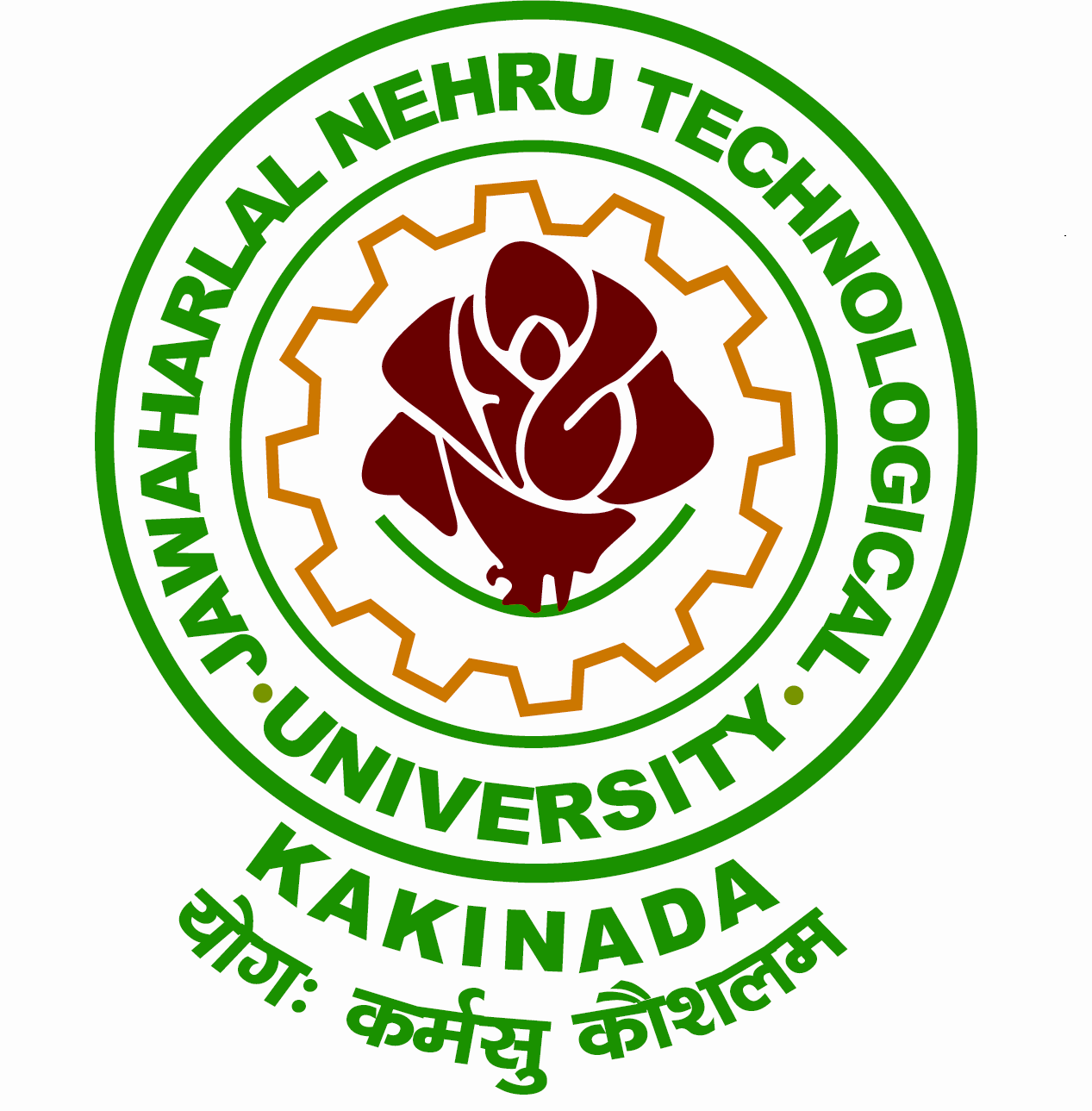 KAKINADA-533003, ANDHRA PRADESH, INDIA                                                               www.jntuk.edu.inApplication Form for  Spot Admissions into regular M. Tech /  M.Pharmacy Courses  (Vacant seats under Convener quota)Counseling Date:11-10-2017--------------------------------------------------------------------------------------------------------------------------------(Please read the information to candidates before filling the application)Separate application must be submitted for each specialization Application for Admission:  M .Tech              M.Pharmacy             (Appropriate Boxes)Application fee of Rs. 1000/- to be paid in the form of crossed Demand Draft drawn in the name of “ The Registrar, JNT University Kakinada” payable at Kakinada, along with the application.Branch ……………………    Specialization Name: …………………………………….(Code……….)(Refer to the last page of the application)Place of Preference:     KAKINADA                  VIZIANAGARAM                  (Please Tick    any one)    NAME (in block letters)      :……………………………………………………………………    Father’s /Husband’s Name   :…………………………………………………………………….     Permanent Address	          :………………………………………………………………………			:………………………………………………………………………    Address for Correspondence: ………………………………………………………………………(with PIN code)            ………………………………………………………………………            ….……………………………………………………………………Email ID        : ………………………………………………………………………..               Telephone.  	:…………………………………………Mobile:…………………5.     Reservation:     If you are claiming reservation under any category,      in the appropriate block and enclose attested copy of Integrated Caste Certificate in support of your claim.6.     Date of Birth:7.    (a)    Nationality & Religion	:       (b)    Place of Birth 	:8.	Particulars of Qualifying Examination (Enclose Xerox copies of Provisional Certificates/ Marks Memos)9. Particulars of Employment (s) since passing the qualifying examination (enclose service certificate as a proof)DECLARATION BY THE APPLICANTI declare that the information furnished in the application is true to the best of my knowledge.  I accept that if any statement made in this application is found incorrect on scrutiny, the application may be summarily rejected and the admission may be cancelled if granted on the basis of such incorrect information. I declare that I have not joined and will not join any course of study of any other University or Institute during the period of my study in this University and I will abide by the rules and regulations of the University. I will also maintain 75% of attendance as required by University regulations.Date:Place:                                                                                                      Signature of the CandidateNote: 1. Incomplete applications will be summarily rejected. No Correspondence in this regard will be entertained.                   Fee once paid will not be refunded under any circumstances. University will not be responsible for any postal delay/loss in transit.Demand Draft No.DateBankAmount1000/-Name of the TestHall ticket NoRank / PercentileGATEPGECETGPATSCSTBC-ABC-BBC-CBC-DBC-EPHOthersDATEDATEMONTHMONTHYEARYEARYEARYEARVillageMandalDistrictState(i) Candidate(ii) Father/Mother                                    /GuardianName of the Qualifying ExaminationName of the University Month & Year of PassingTotal Marks /PercentageName of the PostEmployer’s name and addressScale of Pay / Salary drawnPeriodPeriodName of the PostEmployer’s name and addressScale of Pay / Salary drawnFromto